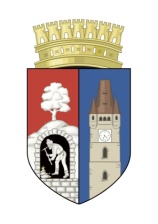 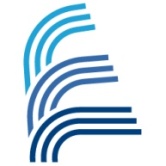 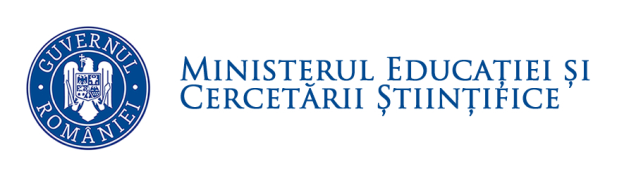 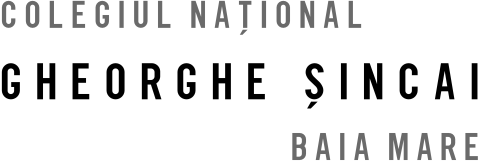 Str. Gheorghe Şincai,  25     Tel:   0262 211 245    www.sincaibm.ro430311,    Baia  Mare    Fax:  0262 215 664    sincaibm@yahoo.comRezultateconcursului pentru ocuparea pe perioadă nedeterminată a funcţiei contractuale de conducere, vacantă, de administrator financiar I S (contabil şef) În urma evaluării lucrărilor scrise s-au obținut următoarele punctaje finale:Contestațiile se pot depune până în data de 26 august 2015, ora 17:00.Președintele Comisiei de concurs                                  Secretarul Comisiei de concursprof. Cristian Heuberger                                                          Viorica DobranschiCOCIOBAN  OANA – RALUCA70,00AdmisMORA  SANDA – MIRELA85,00Admis